27.03.2019. проведены работы по очистке снежных валов по  Бульвару Горшкова. Снежные валы убирают с обочин способом подрезки и сдвигания снега на проезжую часть. Под влиянием слёживания, попеременного таяния и смерзания плотность и прочность снега, из которого состоят валы, значительно повышаются. Для удаления таких слежавшихся и смерзшихся валов необходимо предварительно разрыхлить снег.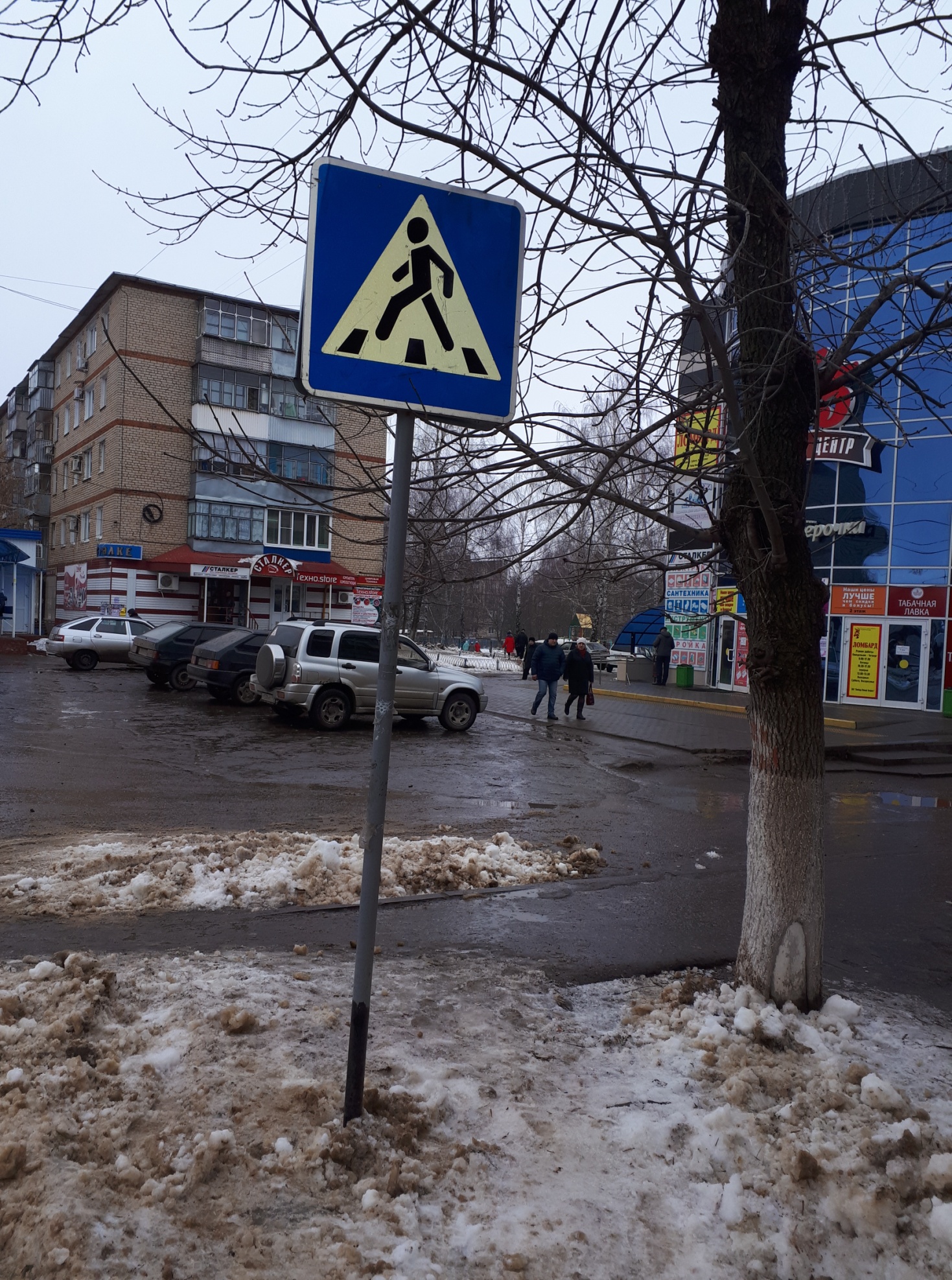 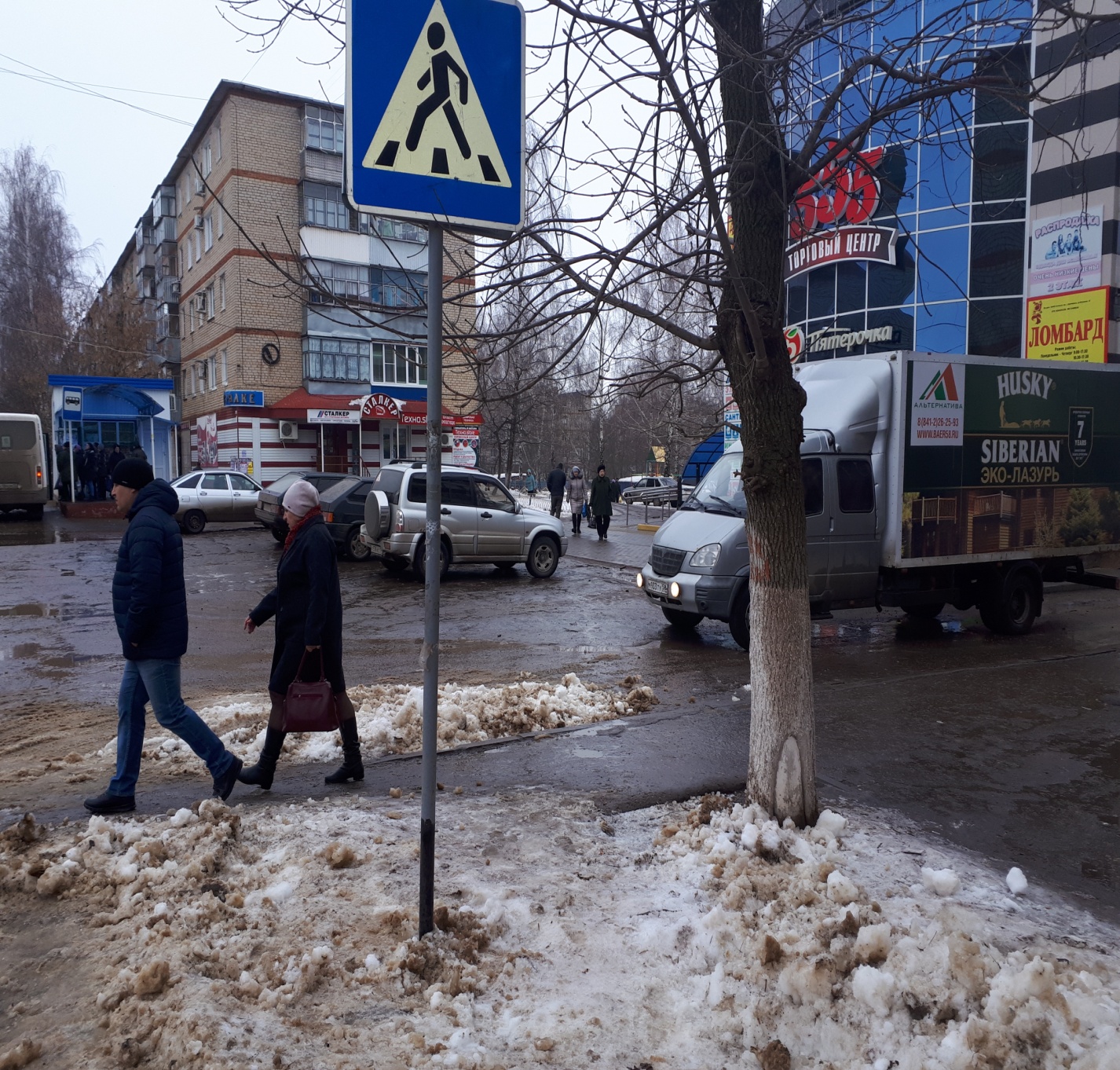 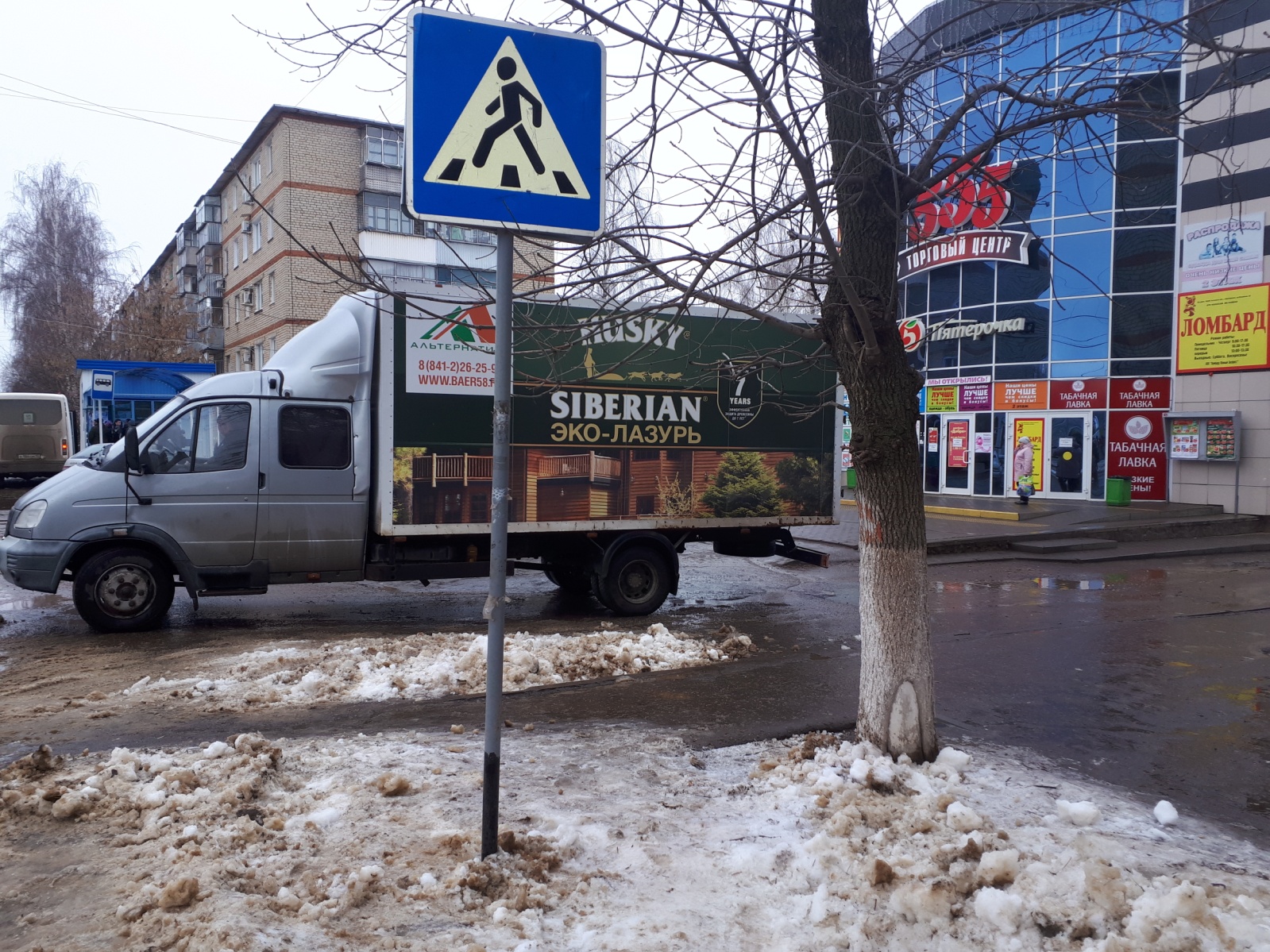 